12 апреля 2023 года10 группаИностранный языкДелаем в тетради. Нет тетради - делаем на отдельном листке. НЕ забываем про выданное домашнее (тест). Выполняем все упражнения, кроме 2 и 4.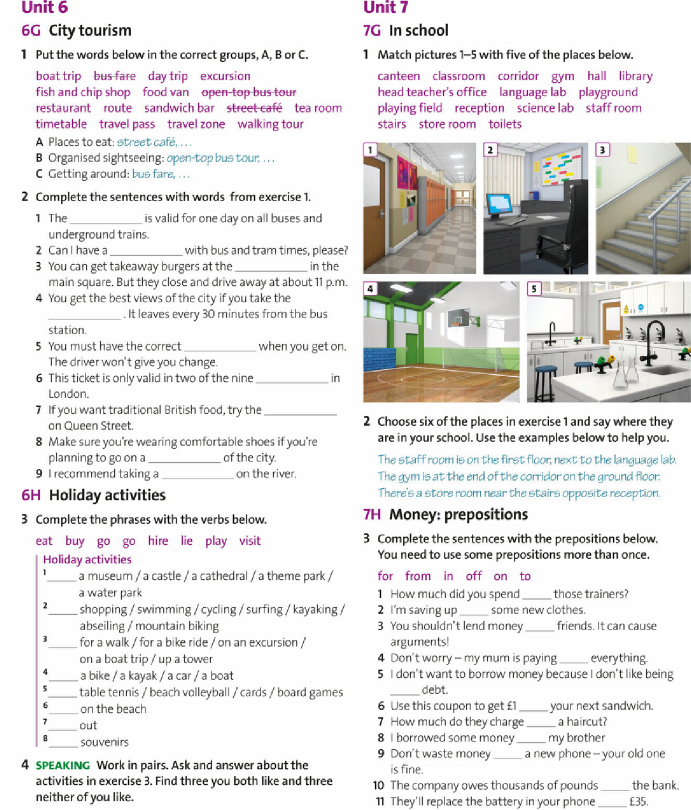 